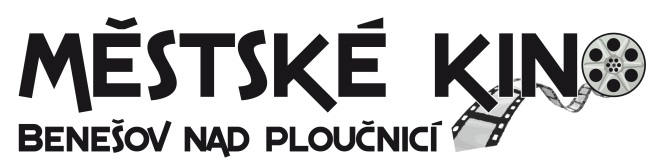 Žádost o krátkodobý pronájem prostor městského kulturního zařízení (MKZ) – kino Benešov nad Ploučnicí Název a popis akce:Datum konání:                         		   čas:  od			          doNebytový prostor MKZ:                      500 Kč/hodVýpočet za pronájem:……………………………………………………………………..Kauce je stanovena ve výši 2 500 Kč/den.Nájemce :organizace/ fyzická osoba  (celé jméno nájemce)Sídlo organizace:(sídlo organizace/adresa fyzické osoby)IČO/ datum narozeníOdpovědná osoba:(jména osob, telefon)Čestné prohlášení: prohlašuji, že jsem veškeré údaje v žádosti uvedl/a pravdivě. Prohlašuji, že souhlasím (ve smyslu § 5, odst. 2 Zák. č. 101/2000 Sb. ve znění pozdějších předpisů) se zpracováním a užitím výše uvedených osobních údajů (jméno, příjmení, adresa) za účelem řádného projednání a rozhodnutí o pronájmu uvedených prostor a zařízení. Výslovně souhlasím s tím, aby tyto údaje byly uvedeny a zveřejněny v navazujících dokumentech vyhotovených v dané věci. K užití uvedených údajů nestanovuji jakékoli další podmínky. Prohlašuji, že jsem byl/a informován zpracování osobních údajů dle GDPR.Telefon:					datum:podpis a razítko pořadatele: